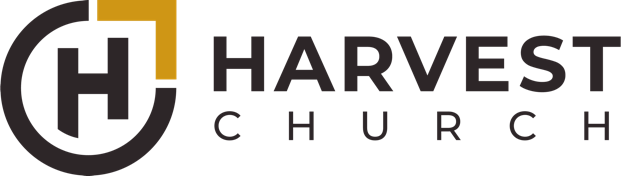 EMPLOYMENT APPLICATIONWorship Leader - Westfield CampusDirections: Please save this document on your computer.  Fill it out completely by typing your answers in the space provided for each question.  Please use the Times New Roman italicized font so that your answers will be easy to read. After completing the questionnaire, please email it to mwright@harvestindy.org along with an electronic copy of your resume.Today’s date: ____________________PERSONAL INFORMATION
Last Name: ___________________________    First Name: ______________________
Spouse’s First Name: _____________________________ (if applicable) Children: (if applicable) ___________________________	_______(name)	(age) 
___________________________	_______
___________________________	_______
___________________________	_______
___________________________	_______
Address:________________________________________________________________________
City:______________________________	State:  ____________  	Zip: ______________Employer: ______________________________________________________________________Home Phone: _________________________	Cell Phone: ___________________________Work Phone: _________________________		Email: ________________________________What is the best phone # to contact you at? _____ Home_____ Cell_____ WorkEmployment History 
Please provide all employment information for the past three employers starting with the most recent.
Employer: 					 Position held: ________________________________Address: 							 Telephone #: 				Immediate supervisor and title: 									Dates employed: from 			 to 			 Salary:				Job summary: 												Reason for leaving: 											Employer: 					 Position held: ________________________________Address: 							 Telephone #: 				Immediate supervisor and title: 									Dates employed: from 			 to 			 Salary:				Job summary: 												Reason for leaving: 											Employer: 					 Position held: ________________________________Address: 							 Telephone #: 				Immediate supervisor and title: 									Dates employed: from 			 to 			 Salary:				Job summary: 												Reason for leaving: 											On a separate piece of paper, or creating space below, please summarize your current and past involvement in ministry activity not already mentioned above.Educational HistoryList school name and location, years completed, course of study, and any degrees earned:High School: 												College: 												Technical Training: 											Other: 													ReferencesList 3 references’ names, telephone numbers, and number of years known (do not include relatives or employers):CHARACTER REFERENCE
Small Group Leader______________________      Length of time known__	___________________Home Phone ____________________________	Work Phone ___________________________
Staff Member____________________________     Length of time known_____________________Home Phone _____________________________	Work Phone ___________________________CHRISTIAN BACKGROUND
Are you a born again Christian?		  Yes	 No	How Long?_______________Do you attend Harvest Church?		  Yes	 No	How Long?_______________If you also attend another church, which one? ___________________________________________Are you a member of Harvest Church? _________________________________________________If not, are you willing to become a member? ____________________________________________
Harvest Church requires all staff to become members upon being hired.In what areas of ministry at Harvest Church are you involved? ______________________________________________________________________________________________________________________________________________________________________________________________________________________________________________________________________________________
PERSONAL LIFEWhat are your special interests and hobbies? What activities bring you joy and fulfillment? How would you characterize your marriage relationship (if applicable)? How would others describe your marriage?  What words would you and others that are close to you use to describe your interpersonal relationship style? What are three examples of the kinds of behaviors, actions, or attitudes you are most likely to conflict with at work?   SPIRITUAL LIFEPlease give a brief summary of how you became a follower of Christ. What are you currently reading during your personal Bible study time? What is God teaching you? Has there ever been a time in your life that you were discipled by someone else or that you discipled someone else? Please describe that process.What are the spiritual disciplines you practice?  Please explain your personal accountability structure. Do you spend time with, interact regularly with or have any non-Christians friends?  CHARACTER       1.   Have you ever been divorced?  (If yes, please explain why and when)       2.   Have you ever personally been involved in any professional, personal or marital             counseling as a client? (If yes, please explain)       3.   What convictions do you hold on the use of tobacco and alcohol?         4.   Have you ever been involved in a moral failure such as adultery, pornography,             gambling or another addiction? (If yes, please explain)       5.   Have you ever been accused, charged or convicted of sexual harassment? (If yes,              please explain) 6.   Who are some of your role models or mentors? How have they impacted your own   life and ministry?DOCTRINE, THEOLOGY, METHODOLOGYPlease read the entire “who we are” section at www.harvestnorthindy.org (including the pages on government, doctrine, etc.) Do you agree with and embrace the doctrinal statement of Harvest Church? After thoroughly reading this doctrinal statement, do you have any questions or concerns about it?  (if yes, please explain) MINISTRY EXPERIENCE/PHILOSOPHYWhy are you considering leaving your current position?  Have you ever been asked to resign from a volunteer or paid ministry position?  (If             yes, then please explain)  What are your two (2) greatest strengths in ministry?  What are your two (2) greatest weaknesses in which you need to grow or would need someone to compensate for?  How would others describe your leadership style?  What do you believe are the most critical responsibilities of the local church?MINISTRY PRACTICEPlease explain your call to ministry and how God has affirmed and blessed your calling to serve His church.  What is your vision for a healthy production ministry in the local church and what does success look like under your leadership?  What role do you see volunteer leaders playing in the production ministry and how would you develop and shepherd those volunteers?  CLOSING – (Please read and sign)I hereby authorize Harvest Church (or its designated agent) to contact, obtain, and verify the accuracy of information contained in this application from all previous employers, educational institutions, and references. I also hereby release from liability the potential employer and its representatives for seeking, gathering, and using such information to make employment decisions and all other persons or organizations for providing such information.I hereby authorize Harvest Church (or its designated agent) to conduct a criminal background check in order to verify any information submitted in this application. I understand and expect that all information obtained through these reports will be kept confidential.I understand that any misrepresentation or material omission made by me on this application will be sufficient cause for cancellation of this application or immediate termination of employment if I am employed, whenever it may be discovered.If I am employed, I acknowledge that there is no specified length of employment and that this application does not constitute an agreement or contract for employment. Accordingly, either the employer or I can terminate the relationship at will, with or without cause, at any time, so long as there is no violation of applicable federal or state law.I understand that it is the policy of this organization not to refuse to hire or otherwise discriminate against a qualified individual with a disability because of that person’s need for a reasonable accommodation as required by the ADA.I also understand that if I am employed, I will be required to provide satisfactory proof of identity and legal work authorization within three days of being hired. Failure to submit such proof within the required time shall result in immediate termination of employment.I represent and warrant that I have read and fully understand the foregoing, and that I seek employment under these conditions.Name: ____________________________Date: _____________________________